Supplementary Information IIAll the patches demonstrated elevated proportions of singletons and doubletons. The highest proportions were recorded in MDM (61%), MOP (61%), and MAA (57%); MDB (47%) and MDD (48%) recorded lower proportions than the other patches. 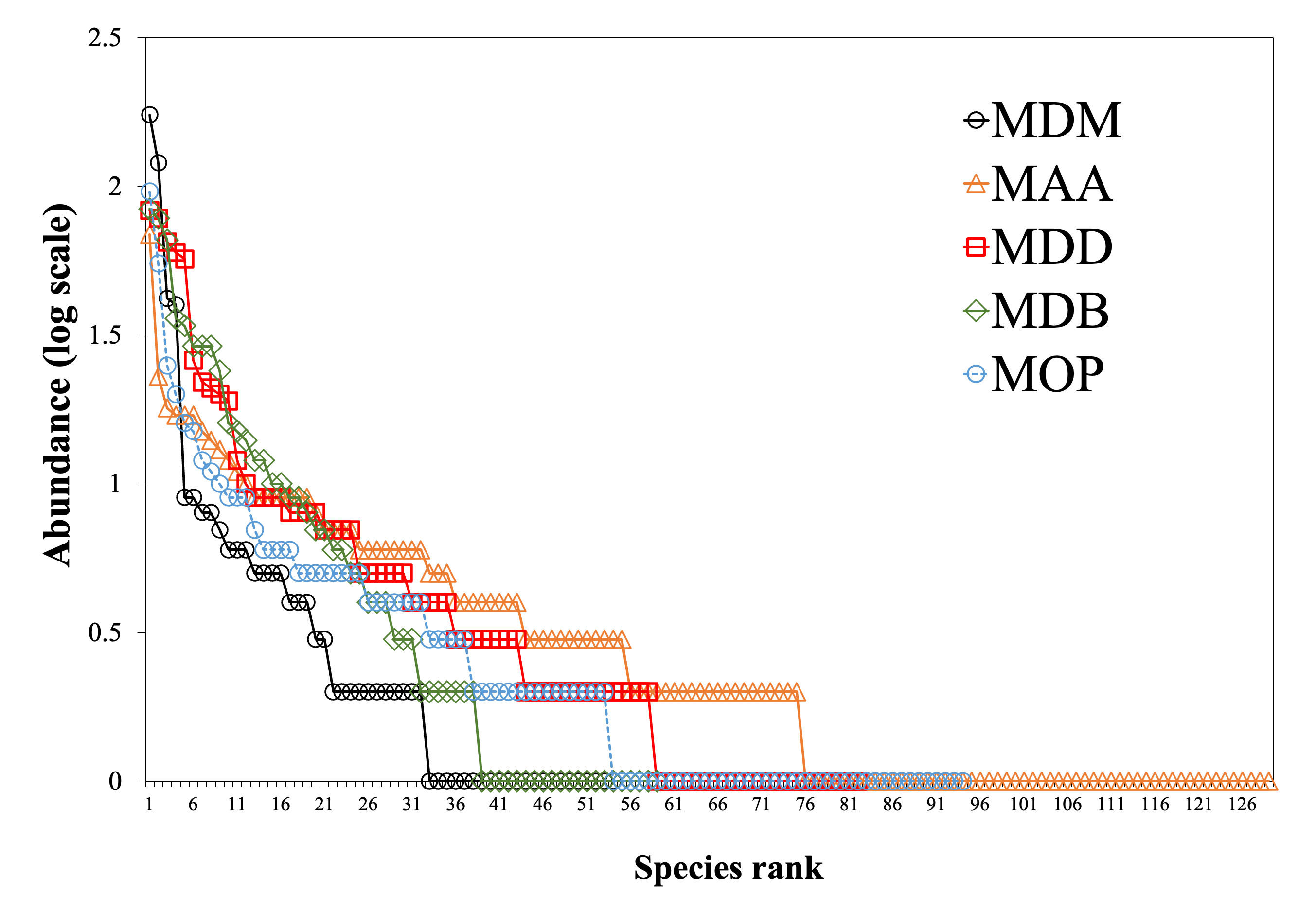 Relative abundance of plant species (log10 pi) sampled in five forest patches with the occurrence of the blonde capuchin monkey (Sapajus flavius) in north-eastern Brazil. MDM = Mata dos Macacos, MAA = Mata de Água Azul, MDD = Mata da Divisa, MDB = Mata de Bujari, MOP = Mata dos Oito Porcos.The shade (able to develop in the understory under dense shade conditions) and non-shade tolerant (occur in large and small treefall gaps or forest edges and are light-dependent) species were classified following Gandolfi et al. (1995). On average, we recorded 31.8 ± 10.7 shade-tolerant species and 9.8 ± 2.9 non-shade tolerant species per forest patch. Three shade-tolerant and old-growth species, P. schomburgkiana, Bowdichia virgilioides, and Dialium guianense were recorded with high abundances, occupying the second, third, and eighth place in the rank of the most abundant species in the forest patches, respectively. However, most of the more abundant plant species were shade-intolerant, such as Tapirira guianensis, Thyrsodyum spruceanum, Byrsonima sericea, Protium heptaphyllum, and the exotic tree A. heterophyllus.Floristic and structural characterization of forest patches with occurrence of the blonde capuchin monkeys (Sapajus flavius) in the state of Pernambuco, north-eastern Brazil. *ST = Shade tolerant species, NST = Non-shade tolerant species. MDM = Mata dos Macacos, MAA = Mata de Água Azul, MDD = Mata da Divisa, MDB = Mata de Bujari,  MOP = Mata dos Oito Porcos. 1Values between parentheses representing the number of trees and lianas, respectively.List of botanical species, with their respective ecological classifications (ecological groups), present (P) in the forest patches with the occurrence of the blonde capuchin monkey (Sapajus flavius) in Pernambuco, northeastern Brazil. The classification of ecological groups was based on Brandão et al. (2009); Flora Brasil (2020); Gandolfi et al. (1995); Marangon et al. (2010); Oliveira et al. (2011). *Ecological groups: ST = Shade tolerant species, NST = Non-shade tolerant species, NC = no classification. Forest Patches: MDM = Mata dos Macacos, MAA = Mata de Água Azul, MDD = Mata da Divisa, MDB = Mata de Bujari, MOP = Mata dos Oito Porcos.Phytosociological parameters were obtained for the 10 main plant species found in the forest patches with the occurrence of blonde capuchin monkeys (Sapajus flavius) in north-eastern Brazil. IVI = Importance Value IndexForest patchAbundance1FamilyGenusSpeciesPlant DensityBasal area (m2)NST*ST*Elevation (m)MDM375 (307-68)26385322.35.11102494MAA365 (333-32)406812321.76.321347453MDD337 (304-33)33497120.03.0852053MDB284 (258-26)23364916.92.97103794MOP321 (261-60)41709619.15.831131525Mean±SD336±3633±852±1678±3120±2.24.6±1.69.8±2.931.8±10.7243.8±225.9FamilyFamilySpeciesTree/LianasEcological group*Forest patchesForest patchesForest patchesForest patchesForest patchesFamilyFamilySpeciesTree/LianasEcological group*MDMMAAMDDMDBMOPAnacardiaceaeAnacardiaceaeTapirira guianensis Aubl.TreeNSTPPPPPAnacardiaceaeAnacardiaceaeThyrsodium spruceanum Benth.TreeSTPPPPAnnonaceaeAnnonaceaeAnaxagorea dolichocarpa Sprague & SandwithTreeSTPAnnonaceaeAnnonaceaeAnnona salzmannii A.DC.TreeNCPAnnonaceaeAnnonaceaeAnnonaceae 1TreeNCPAnnonaceaeAnnonaceaeAnnonaceae 2TreeNCPAnnonaceaeAnnonaceaeGuatteria pogonopus Mart.TreeNCPPAnnonaceaeAnnonaceaeGuatteria schomburgkiana Mart. TreeSTPPPPAnnonaceaeAnnonaceaeXylopia cf. aromatica TreeNCPAnnonaceaeAnnonaceaeXylopia frutescens Aubl.TreeSTPApocynaceaeApocynaceaeApocynaceae 1LianaNCPApocynaceaeApocynaceaeApocynaceae 2LianaNCPApocynaceaeApocynaceaeAspidosperma discolor A.DC.TreeSTPPApocynaceaeApocynaceaeAspidosperma melanocalyx Müll.Arg.TreeNCPApocynaceaeApocynaceaeAspidosperma spruceanum Benth. ex Müll.Arg. TreeST PApocynaceaeApocynaceaeHimatanthus phagedaenicus (Mart.) Woodson TreeNSTPPPPPApocynaceaeApocynaceaeOdontadenia lutea (Vell.) Markgr. LianaNCPApocynaceaeApocynaceaeRauvolfia grandiflora Mart. ex A.DC.TreeSTPPAquifoliaceaeAquifoliaceaeIlex sapotifolia Reissek TreeNCPPPAraliaceaeAraliaceaeDidymopanax morototoni (Aubl.) Decne. & Planch.TreeNSTPPPArecaceaeArecaceaeElaeis guineensis Jacq.TreeNSTPPBignoniaceaeBignoniaceaeAdenocalymma comosum (Cham.) DC.LianaNCPPPBignoniaceaeBignoniaceaeBignoniaceae  LianaNCPBignoniaceaeBignoniaceaeHandroanthus sp. TreeNCPBignoniaceaeBignoniaceaeJacaranda sp.TreeNCPBoraginaceaeBoraginaceaeCordia nodosa Lam.TreeNSTPBoraginaceaeBoraginaceaeCordia sellowiana Cham.TreeSTPPBoraginaceaeBoraginaceaeCordia superba Cham.TreeSTPBurseraceaeBurseraceaeProtium aracouchini (Aubl.) MarchandTreeSTPPBurseraceaeBurseraceaeProtium catuaba (Soares da Cunha) Daly & P. FineTreeNCPProtium giganteum Engl.TreeSTPPPPProtium heptaphyllum (Aubl.) MarchandTreeSTPPPPPCelastraceaeCelastraceaeCheiloclinium serratum (Cambess.) A.C.Sm.LianaSTPPCelastraceaeCelastraceaeMonteverdia distichophylla (Mart. ex Reissek) BiralTreeSTPPPChrysobalanaceaeChrysobalanaceaeLicania kunthiana Hook.f.TreeSTPPChrysobalanaceaeChrysobalanaceaeLicania parvifolia Huber TreeSTPClusiaceaeClusiaceaeGarcinia gardneriana (Planch. & Triana) ZappiTreeSIPClusiaceaeClusiaceaeSymphonia globulifera L.f.TreeNSTPPClusiaceaeClusiaceaeTovomita guianensis Aubl.TreeSTPConnaraceaeConnaraceaeConnarus aff detersus LianaNCPConnaraceaeConnaraceaeConnarus blanchetti Planch.LianaNCPPPPDilleniaceaeDilleniaceaeDavilla macrocarpa Eichler LianaNCPPDilleniaceaeDilleniaceaeDavilla nitida (Vahl) KubitzkiLianaNCPPPPDilleniaceaeDilleniaceaeDavilla sp.LianaNCPElaeocarpaceaeElaeocarpaceaeSloanea guianensis (Aubl.) Benth.TreeNCPPPErythroxylaceaeErythroxylaceaeErythroxylum mucronatum Benth.TreeNCPPErythroxylaceaeErythroxylaceaeErythroxylum passerinum Mart.TreeNCPErythroxylaceaeErythroxylaceaeErythroxylum sp.TreeNCPErythroxylaceaeErythroxylaceaeErythroxylum squamatum Sw.TreeSTPPEuphorbiaceaeEuphorbiaceaeMabea occidentalis Benth.TreeSTPPEuphorbiaceaeEuphorbiaceaeAparisthmium cordatum (A.Juss.) Baill.TreeNCPFabaceaeFabaceaeAlbizia pedicellaris (DC.) L. RicoTreeNSTPPPFabaceaeFabaceaeAlbizia polycephala (Benth.) Killip ex Record	TreeSTPFabaceaeFabaceaeAndira nitida Mart. ex Benth.TreeSTPFabaceaeFabaceaeBowdichia virgilioides Kunth TreeSTPPPPPFabaceaeFabaceaeChamaecrista ensiformis (Vell.) H.S.Irwin & BarnebyTreeSTPFabaceaeFabaceaeCopaifera langsdorffii Desf.TreeSTPFabaceaeFabaceaeDialium guianense (Aubl.) SandwithTreeSTPPP FabaceaeFabaceaeDioclea sp. 1LianaNCPFabaceaeFabaceaeDioclea sp. 2LianaNCPFabaceaeFabaceaeFabaceaeTreeNCPFabaceaeFabaceaeHymenaea cf. oblongifolia TreeNCPFabaceaeFabaceaeHymenaea courbaril L.TreeSTPFabaceaeFabaceaeInga blanchetiana Benth.TreeSTPInga capitata Desv.TreeSTPPInga sp. 1TreeSTPPInga sp. 2TreeNCPPInga thibaudiana DC.TreeNCPPPPMachaerium hirtum (Vell.) StellfeldTreeNSTPParkia pendula (Willd.) Benth. ex Walp.TreeSTPPPPlathymenia reticulata Benth. TreeSTPPSchnella outimouta (Aubl.) WunderlinLianaNCPSenna quinquangulata (Rich.) H.S.Irwin & BarnebyLianaNSTPPSwartza sp.TreeNCPTachigali densiflora (Benth.) L.G.Silva & H.C.LimaTreeNCPPZollernia paraensis Huber.TreeSTPHernandiaceaeHernandiaceaeSparattanthelium botocudorum Mart.LianaNCPHumiriaceaeHumiriaceaeSacoglottis mattogrossensis MalmeTreeNCPPHypericaceaeHypericaceaeVismia guianensis (Aubl.) ChoisyTreeNSTPLauraceaeLauraceaeOcotea canaliculata (Rich.) MezTreeNSTPLauraceaeLauraceaeOcotea cf. indecora TreeNCPPLauraceaeLauraceaeOcotea divaricata (Nees) Mez TreeSTPLauraceaeLauraceaeOcotea gardneri (Meisn.) MezTreeSTPLauraceaeLauraceaeOcotea glomerata (Nees) MezTreeSTPLauraceaeLauraceaeOcotea limae Vattimo-Gil TreeNCPPLauraceaeLauraceaeOcotea longifolia KunthTreeSTPPLauraceaeLauraceaeOcotea sp. 1TreeNCPLauraceaeLauraceaeOcotea sp. 2TreeNCPLecythidaceaeLecythidaceaeEschweilera ovata (Cambess.) Mart. ex MiersTreeNSTPPPPPLecythidaceaeLecythidaceaeLecythis pisonis Cambess.TreeSTPLoganiaceaeLoganiaceaeStrychnos sp.LianaNCPMalpighiaceaeMalpighiaceaeBanisteriopsis nummifera (A.Juss.) B.Gates LianaNCPPPPPMalpighiaceaeMalpighiaceaeByrsonima sericea DC.TreeSTPPPPMalpighiaceaeMalpighiaceaeByrsonima stipulacea A. Juss.TreeSTPMalpighiaceaeMalpighiaceaeHeteropterys nordestina AmorimLianaNCPMalpighiaceaeMalpighiaceaeMalpighiaceae 1LianaNCPMalpighiaceaeMalpighiaceaeMalpighiaceae 2LianaNCPMalpighiaceaeMalpighiaceaeNiedenzuella acutifolia (Cav.) W.R.AndersonLianaNCPMalpighiaceaeMalpighiaceaeTetrapterys mucronata Cav.LianaNCPMalvaceaeMalvaceaeEriotheca macrophylla (K.Schum.) A.RobynsTreeSTPPPPLuehea ochrophylla Mart.TreeSTPPPMelastomataceaeMelastomataceaeHenriettea succosa (Aubl.) DC.TreeSTPMelastomataceaeMelastomataceaeMiconia affinis DC.TreeNSTPMelastomataceaeMelastomataceaeMiconia amacurensis WurdackTreeNSTPMelastomataceaeMelastomataceaeMiconia calvences DC.TreeNSTPMelastomataceaeMelastomataceaeMiconia hypoleuca (Benth.) TrianaTreeNSTPMelastomataceaeMelastomataceaeMiconia prasina (Sw.) DC.TreeNSTPPPMelastomataceaeMelastomataceaeMiconia pyrifolia NaudinTreeNSTPPMelastomataceaeMelastomataceaeMiconia tomentosa (Rich.) D.DonTreeNSTPMelastomataceaeMelastomataceaeMiconia sp. 1TreeNCPMelastomataceaeMelastomataceaeMiconia sp. 2TreeNCPMeliaceaeMeliaceaeGuarea guidonia (L.) SleumerTreeSTPMeliaceaeMeliaceaeTrichilia lepidota Mart.TreeSTPPPMeliaceaeMeliaceaeTrichilia sp.TreeNCPMenispermaceaeMenispermaceaeChondrodendron platiphyllum (A.St.-Hil.) MiersLianaNCPMoraceaeMoraceaeArtocarpus heterophyllus Lam. TreeNCPMoraceaeMoraceaeBrosimum guianense (Aubl.) HuberTreeSTPPPPPMoraceaeMoraceaeBrosimum rubescens Taub.TreeSTPMoraceaeMoraceaeClarisia racemosa Ruiz & Pav.TreeSTPMoraceaeMoraceaeFicus sp.TreeNCPPMoraceaeMoraceaeHelicostylis tomentosa (Poepp. & Endl.) RusbyTreeSTPPPPMoraceaeMoraceaeSorocea guilleminiana Gaudich. TreeSTPPMyristicaceaeMyristicaceaeVirola gardineri (A.DC.) Warb.TreeSTPMyrtaceaeMyrtaceaeCampomanesia aromatica (Aubl.) Griseb.TreeSTPMyrtaceaeMyrtaceaeCampomanesia dichotoma (O.Berg) MattosTreeSTPMyrtaceaeMyrtaceaeEugenia sp.1TreeNCPMyrtaceaeMyrtaceaeEugenia sp. 2Tree NCPMyrtaceaeMyrtaceaeEugenia sp. 3TreeNCPPMyrtaceaeMyrtaceaeMyrcia sp.1TreeNCPMyrtaceaeMyrtaceaeMyrcia sp.2TreeNCPMyrtaceaeMyrtaceaeMyrcia sp.3TreeNCPMyrtaceaeMyrtaceaeMyrcia guianensis (Aubl.) DC.TreeSTPPMyrtaceaeMyrtaceaeMyrcia racemosa (O.Berg) Kiaersk.TreeNCPPpMyrtaceaeMyrtaceaeMyrcia splendens (Sw.) DC.TreeSTPPMyrcia spectalibis DC.TreeNCPMyrcia sylvatica (G.Mey.) DC.TreeSTPMyrtaceae 1TreeNCPMyrtaceae 2TreeNCPMyrtaceae 3TreeNCPMyrtaceae 4TreeNCPMyrtaceae 5TreeNCPNyctaginaceaeNyctaginaceaeGuapira cf. laxa (Netto) FurlanTreeNCPNyctaginaceaeNyctaginaceaeGuapira opposita (Vell.) ReitzTreeSTPPPOchnaceaeOchnaceaeOuratea polygyna Engl.TreeNCPPOchnaceaeOchnaceaeOuratea sp.TreeNCPPassifloraceaePassifloraceaePassiflora contracta VittaLianaNCPPPassifloraceaePassifloraceaePassiflora sp. 1LianaNCPPassifloraceaePassifloraceaePassiflora sp. 2LianaNCPPeraceaePeraceaeChaetocarpus myrsinites Baill.TreeNSTPPeraceaePeraceaeChaetocarpus sp. TreeNCPPeraceaePeraceaePera glabrata (Schott) Baill.TreeSTPPeraceaePeraceaePeraceae TreeNCPPeraceaePeraceaePogonophora schomburgkiana Miers ex Benth.TreeSTPPPPPhyllanthaceaePhyllanthaceaeHyeronima oblonga (Tul.) Müll.Arg.TreeSIPPPhyllanthaceaePhyllanthaceaePhyllanthus sp.TreeNCPPicramniaceaePicramniaceaePicramnia sp.TreeNCPPolygonaceaePolygonaceaeCoccoloba lucidula Benth.LianaNCPPPolygonaceaePolygonaceaeCoccoloba mollis Casar.TreeSTPPolygonaceaePolygonaceaeCoccoloba parimensis Benth.LianaNCPPPPPolygonaceaePolygonaceaeCoccoloba striata Benth.LianaNCPPPPrimulaceaePrimulaceaeMyrsine guianensis (Aubl.) KuntzeTreeSTPProteaceaeProteaceaeRoupala sp.TreeNCPQuiinaceaeQuiinaceaeQuiina cruegeriana Griseb.TreeSTPRanunculaceaeRanunculaceaeClematis dioica L.LianaNCPRubiaceaeRubiaceaeAlseis pickelii Pilg. & SchmaleTreeSTPPAmaioua glomerulata (Lam. ex Poir.) Delprete & C.PerssonTreeSTPCoffea arabica L. TreeSTPMalanea Aubl. sp. LianaNCPPPalicourea sp. 1TreeNCPPalicourea sp. 2TreeNCPPsychotria carthagenensis Jacq.TreeSTPPRubiaceae 1TreeNCPRubiaceae 2TreeNCPRubiaceae 3LianaNCPTocoyena sellowiana (Cham. & Schltdl.) K.Schum.TreeNCPSalicaceaeSalicaceaeCasearia arborea (Rich.) Urb.TreeSTPSalicaceaeSalicaceaeCasearia sylvestris Sw.TreeNSTPPSapindaceaeSapindaceaeAllophylus edulis (A.St.-Hil. et al.) Hieron. ex Niederl.TreeNSTPSapindaceaeSapindaceaeCupania emarginata Cambess. TreeNSTPPSapindaceaeSapindaceaeCupania impressinervia Acev.-Rodr.TreeNSTPPPSapindaceaeSapindaceaeCupania oblongifolia Mart.TreeSTPPSapindaceaeSapindaceaeCupania racemosa (Vell.) Radlk.TreeSTPPSapindaceaeSapindaceaeCupania sp.TreeNCPSapindaceaeSapindaceaePaullinia sp.LianaNCPSapindaceaeSapindaceaePaullinia trigonia Vell.LianaNCPSapindaceaeSapindaceaeSerjania multiflora Cambess. LianaNCPSapindaceaeSapindaceaeSerjania paucidentata DC.LianaNSTPPPPSapindaceaeSapindaceaeSerjania salzmanniana SchltdlLianaNCPSapindaceaeSapindaceaeTalisia retusa CowanTreeSTPPPSapotaceaeSapotaceaeManilkara dardanoi Ducke TreeSTPSapotaceaeSapotaceaeManilkara sp.TreeNCPSapotaceaeSapotaceaePouteria bangii (Rusby) T.D.Penn.TreeSTPPPSapotaceaeSapotaceaePouteria cf. reticulataTreeNCPSapotaceaeSapotaceaePouteria gardneri (Mart. & Miq.) BaehniTreeSTPPSapotaceaeSapotaceaePouteria grandiflora (A.DC.) Baehni TreeSTPPPSapotaceaeSapotaceaePouteria sp.TreeNCPPSapotaceaeSapotaceaePouteria torta (Mart.) Radlk.TreeSTPSapotaceaeSapotaceaePradosia lactescens (Vell.) Radlk.TreeSTPSchoepfiaceaeSchoepfiaceaeSchoepfia brasiliensis A.DC.TreeSTPSimaroubaceaeSimaroubaceaeSimarouba amara Aubl.TreeSTPPSiparunaceaeSiparunaceaeSiparuna guianensis Aubl.TreeSTPSmilacaceaeSmilacaceaeSmilax sp.LianaNCPSolanaceaeSolanaceaeBrunfelsia sp.TreeNCPStemonuraceaeStemonuraceaeDiscophora guianensis MiersTreeNCPUrticaceaeCecropia pachystachya TréculCecropia pachystachya TréculTreeNSTPViolaceaeViolaceaeAmphirrhox longifolia (A.St.-Hil.) Spreng.TreeNCPViolaceaeViolaceaePaypayrola blanchetiana Tul.TreeSTPVitaceaeVitaceaeCissus sp.LianaNCPPUnidentified Unidentified Unidentified A1TreeNCPUnidentified Unidentified Unidentified A2TreeNCPUnidentified Unidentified Unidentified A3TreeNCPUnidentified Unidentified Unidentified A4TreeNCPUnidentified Unidentified Unidentified A5TreeNCPUnidentified Unidentified Unidentified A6TreeNCPUnidentified Unidentified Unidentified A7TreeNCPUnidentified Unidentified Unidentified A8TreeNCPUnidentified Unidentified Unidentified A9TreeNCPUnidentified Unidentified Unidentified A10TreeNCPUnidentified Unidentified Unidentified A11TreeNCPUnidentified Unidentified Unidentified A12TreeNCPUnidentified Unidentified Unidentified A13TreeNCPUnidentified Unidentified Unidentified A14TreeNCPUnidentified Unidentified Unidentified A15TreeNCPUnidentified Unidentified Unidentified A16TreeNCPUnidentified Unidentified Unidentified A17TreeNCPUnidentified Unidentified Unidentified A18TreeNCPUnidentified Unidentified Unidentified A19TreeNCPUnidentified Unidentified Unidentified A20TreeNCPUnidentified Unidentified Unidentified A21TreeNCPUnidentified Unidentified Unidentified A22TreeNCPUnidentified Unidentified Unidentified A23TreeNCPUnidentified Unidentified Unidentified A24TreeNCPUnidentified Unidentified Unidentified A25TreeNCPUnidentified Unidentified Unidentified L1LianaNCPUnidentified Unidentified Unidentified L2LianaNCPUnidentified Unidentified Unidentified L3LianaNCPUnidentified L4LianaNCPUnidentified L5LianaNCPUnidentified L6LianaNCPUnidentified L7LianaNCPUnidentified L8LianaNCPUnidentified L9LianaNCPUnidentified L10LianaNCPUnidentified L11LianaNCPUnidentified L12LianaNCPUnidentified L13LianaNCPUnidentified L14LianaNCPSimilarity Percentage Analysis (SIMPER) to quantify the relative contribution (%) of each species among forest patches with the presence of blonde capuchin monkeys in the Pernambuco, north-eastern Brazil.Similarity Percentage Analysis (SIMPER) to quantify the relative contribution (%) of each species among forest patches with the presence of blonde capuchin monkeys in the Pernambuco, north-eastern Brazil.Similarity Percentage Analysis (SIMPER) to quantify the relative contribution (%) of each species among forest patches with the presence of blonde capuchin monkeys in the Pernambuco, north-eastern Brazil.Similarity Percentage Analysis (SIMPER) to quantify the relative contribution (%) of each species among forest patches with the presence of blonde capuchin monkeys in the Pernambuco, north-eastern Brazil.Similarity Percentage Analysis (SIMPER) to quantify the relative contribution (%) of each species among forest patches with the presence of blonde capuchin monkeys in the Pernambuco, north-eastern Brazil.Similarity Percentage Analysis (SIMPER) to quantify the relative contribution (%) of each species among forest patches with the presence of blonde capuchin monkeys in the Pernambuco, north-eastern Brazil.Similarity Percentage Analysis (SIMPER) to quantify the relative contribution (%) of each species among forest patches with the presence of blonde capuchin monkeys in the Pernambuco, north-eastern Brazil.Similarity Percentage Analysis (SIMPER) to quantify the relative contribution (%) of each species among forest patches with the presence of blonde capuchin monkeys in the Pernambuco, north-eastern Brazil.Similarity Percentage Analysis (SIMPER) to quantify the relative contribution (%) of each species among forest patches with the presence of blonde capuchin monkeys in the Pernambuco, north-eastern Brazil.Similarity Percentage Analysis (SIMPER) to quantify the relative contribution (%) of each species among forest patches with the presence of blonde capuchin monkeys in the Pernambuco, north-eastern Brazil.Similarity Percentage Analysis (SIMPER) to quantify the relative contribution (%) of each species among forest patches with the presence of blonde capuchin monkeys in the Pernambuco, north-eastern Brazil.MDM vs MAAMDM vs MDDMDM vs MDBMDM vs MOPMAA vs MDDMAA vs MDBMAA vs MOPMDD vs MDBMDD vs MOPMDB vs MOPPogonophora schomburgkiana (14%)Eschweilera ovata  (13%)Eschweilera ovata (13%)Pogonophora schomburgkiana (16%)Pogonophora schomburgkiana (9%)Pogonophora schomburgkiana (8%)Artocarpus heterophyllus (9%)Pogonophora schomburgkiana (8%)Artocarpus heterophyllus (10%)Artocarpus heterophyllus (10%)Eschweilera ovata (12%)Pogonophora schomburgkiana (12%)Pogonophora schomburgkiana (13%)Eschweilera ovata (14%)Eschweilera ovata (5%)Tovomita guianensis (5%)Tovomita guianensis (5%)Eschweilera ovata (6%)Pogonophora schomburgkiana (9%)Pogonophora schomburgkiana (8%)Tovomita guianensis (4%)Protium heptaphyllum (5%)Thyrsodium spruceanum (5%)Artocarpus heterophyllus (9%)Tovomita guianensis (5%)Eschweilera ovata (5%)Thyrsodium spruceanum (4%)Protium heptaphyllum (5%)Eschweilera ovata (5%)Eschweilera ovata (5%)Thyrsodium spruceanum (4%)Thyrsodium spruceanum (4%)Protium giganteum (4%)Thyrsodium spruceanum (4%)Protium heptaphyllum (4%)Protium giganteum (4%)Tapirira guianensis (2%)Protium giganteum (5%)Protium heptaphyllum (5%)Thyrsodium spruceanum (4%)Banisteriopsis nummifera (2%)Protium giganteum (4%)Banisteriopsis nummifera (3%)Banisteriopsis nummifera (3%)Thyrsodium spruceanum (3%)Sloanea guianensis (3%)Helicostylis tomentosa (2%)Albizia pedicellaris (3%)Thyrsodium spruceanum (3%)Protium giganteum (4%)Coccoloba parimensis (2%)Albizia pedicellaris (3%)Sloanea guianensis (3%)Coccoloba parimensis (2%)Protium giganteum (3%)Myrcia guianensis (2%)Eschweilera ovata (2%)Sloanea guianensis (3%)Protium giganteum (3%)Sloanea guianensis (2%)Protium heptaphyllum (2%)Banisteriopsis nummifera (3%)Protium heptaphyllum (3%)Serjania paucidentata (2%)Albizia pedicellaris (3%)Thyrsodium spruceanum (2%)Adenocalymma comosum (2%)Tapirira guianensis (3%)Albizia pedicellaris (3%)Myrcia guianensis (2%)Helicostylis tomentosa (2%)Coccoloba parimensis (3%)Coccoloba parimensis (3%)Tapirira guianensis (2%)Guatteria schomburgkiana (2%)Tapirira guianensis (2%)Virola gardineri (2%)Myrcia guianensis (3%)Tapirira guianensis (2%)Tapirira guianensis (2%)Serjania paucidentata (2%)Tapirira guianensis (3%)Tapirira guianensis (3%)Protium heptaphyllum (2%)Tapirira guianensis (2%)Helicostylis tomentosa (2%)Cupania impressinervia (1%)Guatteria schomburgkiana (3%)Guatteria schomburgkiana (2%)Adenocalymma comosum (2%)Tapirira guianensis (2%)Guatteria schomburgkiana (3%)Myrcia guianensis (3%)Adenocalymma comosum (2%)Helicostylis tomentosa (2%)Pouteria bangii (2%)Brosimum guianense (1%)Pouteria gardneri (2%)Cupania racemosa (2%)Parkia pendula (2%)SpeciesRelative frequencyRelative densityRelative dominanceIVITapirira guianensis1.32.616.418.9Eschweilera ovata1.310.05.415.5Pogonophora schomburgkiana1.011.83.515.3Bowdichia virgilioides1.31.39.210.5Thyrsodium spruceanum1.04.32.36.5Artocarpus heterophyllus0.33.43.36.7Byrsonima sericea1.00.65.35.9Dialium guianense0.80.44.64.9Protium heptaphyllum1.33.31.14.3Parkia pendula0.80.93.14.1